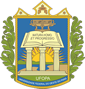 UNIVERSIDADE FEDERAL DO OESTE DO PARÁPLANO DE DESENVOLVIMENTO DA UNIDADE - PDU DA(INSERIR NOME DA UNIDADE)PERÍODO (2020-2022)Cidade, AnoUNIVERSIDADE FEDERAL DO OESTE DO PARÁNome Reitor Nome Vice-ReitoraNome Pró-Reitor de Planejamento e Desenvolvimento Institucional  Nome Pró-Reitora de Ensino de Graduação NomePró-Reitor de Pesquisa e Pós-graduação e Inovação Tecnológica  Nome Pró-Reitor de Comunidade, Cultura e ExtensãoNomePró-Reitora de AdministraçãoNome Pró-Reitora de Gestão de PessoasNomePró-Reitoria de Gestão EstudantilNOME DA UNIDADENomesDirigente da UnidadeVice-diretora(a)/Substituto eventual - se houverDiretores(as)Coordenadores de curso - se houverCoordenadores AdministrativosEquipe de elaboração do PDU - se houverLISTA DE SIGLASLISTA DE FIGURASFigura 1 – Organograma da Unidade	11LISTA DE QUADROSQuadro 1- Perfil geral do corpo técnico	14Quadro 2 - Levantamento de necessidade de ampliação de quadro de TAE	15Quadro 3 - Levantamento de necessidade de capacitação do quadro pessoal técnico – imediata e mediata.	15Quadro 4 - Bolsistas (Bolsa Estágio)	15Quadro 5 - Perfil do corpo docente efetivo	16Quadro 6 - Perfil do corpo docente temporário	16Quadro 7 - Necessidade de ampliação do quadro de docente	17Quadro 8 - Necessidade de capacitação docente	17Quadro 9 - Projetos de Integrados	21Quadro 10 - Projetos de Ensino	21Quadro 11 - Projetos de Pesquisa	22Quadro 12 - Projetos Extensão	22Quadro 13 - Outros Projetos	22Quadro 14 - Exemplo de Painel com objetivos, ações, indicadores e metas	24LISTA DE TABELAS Tabela 1 - Infraestrutura física de uso exclusivo	12Tabela 2 - Infraestrutura física de uso compartilhado	12Tabela 3 - Infraestrutura física planejada para o período do PDU	13Tabela 4 - Previsão de equipamentos e infraestrutura para expansão da unidade	13Tabela 5 - Nível de Classificação dos TAEs	14Tabela 6 - Titulação dos TAEs	14Tabela 7 - Perfil do Corpo Discente de Graduação	18Tabela 8 - Perfil do Corpo Discente da Pós-Graduação Lato Sensu	18Tabela 9 - Perfil do Corpo Discente da Pós-Graduação Stricto Sensu	18Tabela 10 - Alunos diplomados por curso	18Tabela 11 - Quantitativo de evasão graduação	19Tabela 12 - Quantitativo de evasão da Pós-Graduação Lato Sensu	19Tabela 13 - Quantitativo de evasão da Pós-Graduação Stricto Sensu	19Tabela 14 - Quantitativo de cotista e bolsa permanência	19Tabela 15 - Cursos de Graduação Ofertados	20Tabela 16 - Cursos de Pós-Graduação Lato Sensu	20Tabela 17 - Cursos de Pós-Graduação Stricto Sensu	20Tabela 18 - Previsão de Cursos de Graduação	20Tabela 19 - Previsão de Cursos de Pós-Graduação Lato Sensu	21Tabela 20 - Previsão de Cursos de Pós-Graduação Stricto Sensu	21SUMÁRIO1	Breve histórico	102	Organização administrativa	113	Infraestrutura física	124	Perfil do quadro dos técnicos administrativos	145	Perfil do corpo docente	166	Perfil do corpo discente	187	Relação, descrição e número de vagas dos cursos ofertados	207.1 Relação dos projetos e programas (ensino, pesquisa, extensão, outros)	218	Definição da missão, visão e valores da unidade	238.1	Missão	238.2	Visão	238.3	Valores	239	Plano de ação, indicadores e metas	2410	Execução e monitoramento	2511	Avaliação e publicação de resultados	2612	Referências	27APRESENTAÇÃOA (inserir nome da unidade) apresenta seu Plano de Desenvolvimento de descrever o objetivo do PDU enquanto ferramenta de implementação da estratégia da instituição, enfatizando a relação entre o PDI e o PDU, e do conteúdo a ser tratado nos itens seguintes do documento.Descrever como foi o processo de elaboração do plano dentro da unidade, quais os desafios encontrados, quais as expectativas para a efetivação do PDU na unidade e os impactos desse planejamento para o desenvolvimento da Ufopa.BREVE HISTÓRICOA Universidade Federal do Oeste do Pará – Ufopa foi criada pela Lei 12.085 de 05 de novembro de 2009, por desmembramento do Campus da Universidade Federal do Oeste do Pará e da Unidade descentralizada da Universidade Federal Rural da Amazônia. A primeira organização administrativa da Ufopa foi instituída pela nomeação dos dirigentes para responder pelas atribuições das Instituição, publicada no Diário Oficial da União, de 11 de novembro de 2009, publicada no boletim Oficial de atos administrativos Ano I – Nº 1, de um de março de 2010.A aprovação do Estatuto Institucional, por meio da portaria nº 400/2013-SERES/MEC de 15 de agosto de 2013 estabelece oficialmente a estrutura organizacional da Instituição e o Regimento Geral aprovado pela resolução Ufopa n° 55, de julho de 2014, define as principais atribuições das unidadesA (nome da unidade) instituída por meio (inserir o ato, a data).Citar fatos relevantes na trajetória da unidade.Estrutura física e organizacional e de pessoal inicial.Principais ações que marcaram a história da unidade.Trajetória e principais feitos dos gestores que passaram pela unidade, registrando e destacando fatos marcantes e relevantes.ORGANIZAÇÃO ADMINISTRATIVA A (inserir nome da unidade) é unidade (acadêmica, administrativa ou órgão suplementar) responsável (inserir o objetivo geral da unidade) ou o perfil da unidade. A estrutura da unidade está organizada da seguinte forma: descrever a estrutura organizacional básica da unidade (diretorias, coordenações e sessões, se houver, conforme figura xx:Figura  – Organograma da UnidadeFonte: Inserir proposta de alteração da estrutura organizacional, criação, extinção de unidades ou de cargos e a devida motivação para as alterações.INFRAESTRUTURA FÍSICAO planejamento de cada unidade deve apresentar como está disposta a infraestrutura física (salas, salas de aula, da direção, dos professores, secretaria, laboratórios, biblioteca, etc.) dividida em duas categorias: espaços físicos de uso exclusivo e espaços compartilhados. A (inserir nome da Unidade) está localizada no Campus de (inserir nome), ocupando uma área total de aproximadamente xx m², conforme tabela xx:Tabela  - Infraestrutura física de uso exclusivoFonte:Tabela  - Infraestrutura física de uso compartilhadoFonte:Comentários acerca da adequação dos espaços às atividades neles desenvolvidas podem ser incluídos neste tópico da análise. Se houver algo planejado para os próximos 2 anos:Tabela  - Infraestrutura física planejada para o período do PDU Fonte:Tabela  - Previsão de equipamentos e infraestrutura para expansão da unidadeFonte:PERFIL DO QUADRO DOS TÉCNICOS ADMINISTRATIVOSO quadro de pessoal da (Inserir nome da unidade), é composto por xx servidores Técnicos Administrativos em Educação (TAE). Quadro - Perfil geral do corpo técnicoFonte:A Unidade poderá fazer comentários sobre o perfil do seu quadro técnico e também poderá expressar a necessidade de ampliação do quadro de pessoal, devidamente justificada, considerando o período de vigência do PDU, bem como melhorias nas rotinas administrativas. Tabela  - Nível de Classificação dos TAEsFonte:(Fazer comentários)Tabela  - Titulação dos TAEsFonte:(Fazer comentários)Quadro  - Levantamento de necessidade de ampliação de quadro de TAEFonte:Quadro  - Levantamento de necessidade de capacitação do quadro pessoal técnico – imediata e mediata.Fonte: Quadro  - Bolsistas (Bolsa Estágio)Fonte:PERFIL DO CORPO DOCENTE O quadro de docentes da (nome da Unidade) é composto por xx professores, sendo xx professores efetivos, xx e professores substitutos ou visitante, conforme tabelas xx: Quadro  - Perfil do corpo docente efetivoFonte: Quadro  - Perfil do corpo docente temporárioFonte: A Unidade poderá fazer comentários sobre o perfil do seu quadro docente e também poderá expressar a necessidade de ampliação do quadro de pessoal, devidamente justificada, considerando o período de vigência do PDU, bem como melhorias nas rotinas administrativas. Quadro  - Necessidade de ampliação do quadro de docenteFonte: Quadro  - Necessidade de capacitação docenteFonte: PERFIL DO CORPO DISCENTE A (colocar o nome da unidade) tem xx alunos matriculados, xx alunos diplomados e XX alunos desistentes conforme apresentado abaixo: Tabela  - Perfil do Corpo Discente de GraduaçãoFonte:Tabela  - Perfil do Corpo Discente da Pós-Graduação Lato SensuFonte: Tabela  - Perfil do Corpo Discente da Pós-Graduação Stricto SensuFonte: Tabela  - Alunos diplomados por cursoFonte:Tabela  - Quantitativo de evasão graduaçãoFonte:Tabela  - Quantitativo de evasão da Pós-Graduação Lato SensuFonte:Tabela  - Quantitativo de evasão da Pós-Graduação Stricto SensuFonte:Tabela  - Quantitativo de cotista e bolsa permanênciaFonte:A unidade deve traçar comentários sobre o perfil do seu quadro discente e descrever também de que forma é realizada o acompanhamento dos egressos.RELAÇÃO, DESCRIÇÃO E NÚMERO DE VAGAS DOS CURSOS OFERTADOS A (inserir nome da Unidade) possui xx cursos em nível de graduação, xx em nível Pós-Graduação Lato Sensu e xx em de Pós-Graduação Stricto Sensu, conforme apresentado abaixo: Tabela  - Cursos de Graduação OfertadosFonte:Tabela  - Cursos de Pós-Graduação Lato SensuFonte:Tabela  - Cursos de Pós-Graduação Stricto SensuFonte: A previsão de criação de novos cursos no futuro próximo também pode constar neste item.Tabela  - Previsão de Cursos de GraduaçãoFonte:Tabela  - Previsão de Cursos de Pós-Graduação Lato SensuFonte:Tabela  - Previsão de Cursos de Pós-Graduação Stricto SensuFonte:Relação dos projetos e programas (ensino, pesquisa, extensão, outros)Os projetos e programas de ensino, pesquisa e extensão, além de quaisquer outros projetos e programas desenvolvidos pela Unidade, devem ser identificados e descritos. As unidades administrativas, se tiverem projetos ou ações, também devem apresentá-los neste tópico. A (nome da unidade) desenvolve os seguintes projetos, conforme quadro abaixo:Quadro  - Projetos de IntegradosFonte:Quadro  - Projetos de EnsinoFonte:Quadro  - Projetos de PesquisaFonte:Quadro  - Projetos ExtensãoFonte:Quadro  - Outros ProjetosFonte:A unidade pode manifestar o planejamento de futuros projetos ou programas.DEFINIÇÃO DA MISSÃO, VISÃO E VALORES DA UNIDADEMissãoA missão de uma organização é a sua finalidade, sua razão de ser. É o porquê de sua existência. Desta forma, a Unidade apresenta sua missão:VisãoA Visão tem como objetivo expressar a forma que a unidade deseja ser reconhecida, ou seja, apresenta uma declaração de futuro revelada pela unidade organizacional num horizonte de tempo de 3 a 5 anos e deve estar alinhada à missão.Desta forma, a Unidade apresenta sua visão:Valores Os valores são as características que identificam uma instituição ou unidade. São os valores que determinam o comportamento e a interação da unidade com os indivíduos e o meio ambiente, atribuindo significado às atitudes e comportamentos dos membros das unidades.Desta forma, a Unidade apresenta seus Valores:PLANO DE AÇÃO, INDICADORES E METASNeste item a unidade deverá destacar as ações que unidade pretende adotar como forma de contribuir para execução das metas institucionais apresentadas no PDI da Ufopa, mensuradas por meio dos indicadores táticos da unidade.Quadro  - Exemplo de Painel com objetivos, ações, indicadores e metasFonte: Proplan, 2019.EXECUÇÃO E MONITORAMENTOA gestão do plano é parte fundamental do processo de planejamento, assim a unidade deverá fazer uma breve introdução sobre como pretende executar e monitorar o seu PDU. Neste item será possível inserir o cronograma de execução do Plano. A unidade também deve descrever como será realizado o monitoramento e informar que metodologia e/ou ferramenta será utilizada para o monitoramento do PDU.AVALIAÇÃO E PUBLICAÇÃO DE RESULTADOSA avaliação deve ser um processo constante e essencial para a execução, adequação e ajustes do Plano, bem como para o direcionar do processo decisório na Unidade. A unidade deverá elaborar um texto descrevendo o processo de avaliação do PDU. A unidade deverá explicitar de que forma irá realizar a avaliação do seu PDU, informando as ferramentas utilizadas e como os resultados serão consolidados e divulgados. REFERÊNCIASAmbientes/Salas QuantidadeÁrea (M2)Ambientes/Salas QuantidadeÁrea (M2)Ambientes/Salas QuantidadeÁrea (M2)ObjetivoLocalização EspecificaçãoQuantidadeLotaçãoNomeCargoClassificaçãoCapacitaçãoNível de classificação Quantidade%ClassificaçãoGraduadosEspecialistasMestresDoutoresTotalCargoQuantidadeLotaçãoJustificativaNº de servidoresCursoJustificativaNomeCursoLotação (Nome da Coordenação, diretoria...)CursoNomeSituaçãoClasseTitulaçãoLicenciatura em MatemáticaEx. Em exercícioAdjunto ADoutoradoCursoNomeCategoriaNívelLicenciatura em LetrasVisitanteDoutoradoCursoNívelQuantidadeJustificativaLicenciatura em Ciências BiológicasMestrado1CursoNº de docentesJustificativaCursoAlunos matriculadosTotalCursoAlunos matriculadosTotalCursoAlunos matriculadosTotalCursoNívelTotal  TotalCursoTotal                                                    TotalCurso Total                                                        TotalCursoTotal                                                         TotalCursoNívelCotistaBolsa permanênciaTotalTotalCurso TurnoVagas ofertadas Vagas ocupadas CursoTurnoVagas OfertadasVagas ocupadasCursoTurnoVagas OfertadasVagas ocupadasCursoTurnoVagas OfertadasVagas ocupadasCursoTurnoVagas OfertadasVagas ocupadasCursoTurnoVagas OfertadasVagas ocupadasIdentificaçãoDescriçãoAbrangênciaEnvolvidosPúblico AtendidoIdentificaçãoDescriçãoAbrangênciaEnvolvidosPúblico AtendidoIdentificaçãoDescriçãoAbrangênciaEnvolvidosPúblico AtendidoIdentificaçãoDescriçãoAbrangênciaEnvolvidosPúblico AtendidoIdentificaçãoDescriçãoAbrangênciaEnvolvidosPúblico AtendidoObjetivo Estratégico PDI Ufopa 2019-2023Ações táticas PDUIndicadores PDUFórmula Indicadores PDUMetasMetasObjetivo Estratégico PDI Ufopa 2019-2023Ações táticas PDUIndicadores PDUFórmula Indicadores PDUAno 1Ano 2Aprimorar a comunicação institucional integrada.Proplan integrada: criar report integrados entre as Diretorias da Proplan para publicaçãoRelatórios Publicados Número absoluto23Expandir e aperfeiçoar a gestão institucional na perspectiva multicampi.Projeto PDU: Implantar a cultura do planejamento nas Unidades da Ufopa.Taxa de unidades com PDUUnidades com PDU/Total de Unidades da Ufopa.50%80%